AKADEMIE STING, o.p.s.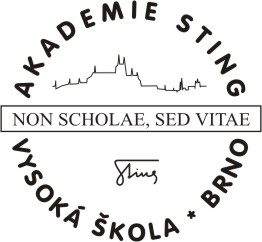 	soukromá vysoká škola v BrněNÁZEV ZÁVĚREČNÉ PRÁCEBAKALÁŘSKÁ PRÁCEAUTOR PRÁCE	xxxxxxxxxxxx xxxxxxVEDOUCÍ PRÁCE	xxxxxx xxxxxxZadání závěrečné práceanotaceAutor: XXXXX XXXXXNázev: XXXXX XXXXXXXXXX XXXXXXXXxxxxx xxx xxx Xxxxx xxxxxx xxxxxx xxxxxx xxxxxxxx xxxxxxxxxxx xxxxxxxxxxxxxxx xxxxxxxx xxxxx xxx xxx xxxxxxxx xxxxx xxxxxxx xxxxxxxxxx xxxxxx xxxx xxxxxxxx xxxxx xxx xxx Xxxxx xxxxxx xxxxxx xxxxxx xxxxxxxx xxxxxxxxxxx xxxxxxxxxxxxxxx xxxxxxxx xxxxx xxx xxx xxxxxxxx xxxxx xxxxxxx xxxxxxxxxx xxxxxx xxxx xxxxxxxx xxxxx xxx xxx.Klíčová slovaXxxxxxxxxx xxxxxx xxxx xxxxxxxx xxxxx xxx xxx.annotationAuthor: XXXXX XXXXXNázev: XXXXX XXXXXXXXXX XXXXXXXXxxxxx xxx xxx Xxxxx xxxxxx xxxxxx xxxxxx xxxxxxxx xxxxxxxxxxx xxxxxxxxxxxxxxx xxxxxxxx xxxxx xxx xxx xxxxxxxx xxxxx xxxxxxx xxxxxxxxxx xxxxxx xxxx xxxxxxxx xxxxx xxx xxx Xxxxx xxxxxx xxxxxx xxxxxx xxxxxxxx xxxxxxxxxxx xxxxxxxxxxxxxxx xxxxxxxx xxxxx xxx xxx xxxxxxxx xxxxx xxxxxxx xxxxxxxxxx xxxxxx xxxx xxxxxxxx xxxxx xxx xxx.KeywordsXxxxxxxxxx xxxxxx xxxx xxxxxxxx xxxxx xxx xxx.Bibliografická citacePŘÍJMENÍ, J. Název závěrečné práce. Brno: Akademie STING, o.p.s., 20XX. s. XX. Vedoucí diplomové práce Jméno, přijmení, tituly.Čestné prohlášeníProhlašuji, že předložená bakalářská práce: „Název závěrečné práce” je původní a vypracoval/a jsem ji samostatně na základě uvedené literatury a pod vedením své/ho vedoucího bakalářské práce. Současně souhlasím s využitím práce nebo její části v publikacích školy a jejich akademických pracovníků nebo ve výzkumu školy s odkazem na zdroj informace v souladu s aktuálním znění zákona č. 121/2000 Sb., o právu autorském a o právech souvisejících s právem autorským.Bakalářská práce je součástí řešení výzkumného projektu AKADEMIE STING AS_01_07 „Vybrané problémy veřejných financí, zejména rozpočtové politiky, účetnictví a výkaznictví“.V Brně dne………………………………….Jméno Příjmení;
email@email.comPoděkováníChtěla bych tímto poděkovat panu/paní Jméno, přijmení, tituly za odborné vedení, věcné rady, náměty a připomínky, které mi poskytl/a při zpracování mé bakalářské/diplomové práce.ÚVODXxxxx xxxxxx xxxxxx xxxxxx xxxxxxxx xxxxxxxxxxx xxxxxxxxxxxxxxx xxxxxxxx xxxxx xxx xxx xxxxxxxx xxxxx xxxxxxx xxxxxxxxxx xxxxxx xxxx xxxxxxxx xxxxx xxx xxx Xxxxx xxxxxx xxxxxx xxxxxx xxxxxxxx xxxxxxxxxxx xxxxxxxxxxxxxxx xxxxxxxx xxxxx xxx xxx xxxxxxxx xxxxx xxxxxxx xxxxxxxxxx xxxxxx xxxx xxxxxxxx xxxxx xxx xxx.Xxxxx xxxxxx xxxxxx xxxxxx xxxxxxxx xxxxxxxxxxx xxxxxxxxxxxxxxx xxxxxxxx xxxxx xxx xxx xxxxxxxx xxxxx xxxxxxx xxxxxxxxxx xxxxxx xxxx xxxxxxxx xxxxx xxx xxx Xxxxx xxxxxx xxxxxx xxxxxx xxxxxxxx xxxxxxxxxxx xxxxxxxxxxxxxxx xxxxxxxx xxxxx xxx xxx xxxxxxxx xxxxx xxxxxxx xxxxxxxxxx xxxxxx xxxx xxxxxxxx xxxxx xxx xxx.Xxxxx xxxxxx xxxxxx xxxxxx xxxxxxxx xxxxxxxxxxx xxxxxxxxxxxxxxx xxxxxxxx xxxxx xxx xxx xxxxxxxx xxxxx xxxxxxx xxxxxxxxxx xxxxxx xxxx xxxxxxxx xxxxx xxx xxx Xxxxx xxxxxx xxxxxx xxxxxx xxxxxxxx xxxxxxxxxxx xxxxxxxxxxxxxxx xxxxxxxx xxxxx xxx xxx xxxxxxxx xxxxx xxxxxxx xxxxxxxxxx xxxxxx xxxx xxxxxxxx xxxxx xxx xxx.PRVNÍ KAPITOLAPrvní podkapitolaXxxxx xxxxxx xxxxxx xxxxxx xxxxxxxx xxxxxxxxxxx xxxxxxxxxxxxxxx xxxxxxxx xxxxx xxx xxx xxxxxxxx xxxxx xxxxxxx xxxxxxxxxx xxxxxx xxxx xxxxxxxx xxxxx xxx xxx Xxxxx xxxxxx xxxxxx xxxxxx xxxxxxxx xxxxxxxxxxx xxxxxxxxxxxxxxx xxxxxxxx xxxxx xxx xxx xxxxxxxx xxxxx xxxxxxx xxxxxxxxxx xxxxxx xxxx xxxxxxxx xxxxx xxx xxx.Xxxxx xxxxxx xxxxxx xxxxxx xxxxxxxx xxxxxxxxxxx xxxxxxxxxxxxxxx xxxxxxxx xxxxx xxx xxx xxxxxxxx xxxxx xxxxxxx xxxxxxxxxx xxxxxx xxxx xxxxxxxx xxxxx xxx xxx Xxxxx xxxxxx xxxxxx xxxxxx xxxxxxxx xxxxxxxxxxx xxxxxxxxxxxxxxx xxxxxxxx xxxxx xxx xxx xxxxxxxx xxxxx xxxxxxx xxxxxxxxxx xxxxxx xxxx xxxxxxxx xxxxx xxx xxx.Druhá podkapitolaXxxxx xxxxxx xxxxxx xxxxxx xxxxxxxx xxxxxxxxxxx xxxxxxxxxxxxxxx xxxxxxxx xxxxx xxx xxx xxxxxxxx xxxxx xxxxxxx xxxxxxxxxx xxxxxx xxxx xxxxxxxx xxxxx xxx xxx Xxxxx xxxxxx xxxxxx xxxxxx xxxxxxxx xxxxxxxxxxx xxxxxxxxxxxxxxx xxxxxxxx xxxxx xxx xxx xxxxxxxx xxxxx xxxxxxx xxxxxxxxxx xxxxxx xxxx xxxxxxxx xxxxx xxx xxx.Xxxxxxxx xxxxx xxx xxxxx xxx xxxxx xxx:xxxxxxxx xxxxx xxx,xxxxxxxx xxxxx xxx,xxxxxxxx xxxxx xxx,xxxxxxxx xxxxx xxx.První podkapitola druhé úrovněXxxxx xxxxxx xxxxxx xxxxxx xxxxxxxx xxxxxxxxxxx xxxxxxxxxxxxxxx xxxxxxxx xxxxx xxx xxx xxxxxxxx xxxxx xxxxxxx xxxxxxxxxx xxxxxx xxxx xxxxxxxx xxxxx xxx xxx Xxxxx xxxxxx xxxxxx xxxxxx xxxxxxxx xxxxxxxxxxx xxxxxxxxxxxxxxx xxxxxxxx xxxxx xxx xxx xxxxxxxx xxxxx xxxxxxx xxxxxxxxxx xxxxxx xxxx xxxxxxxx xxxxx xxx xxx.Xxxxx xxxxxx xxxxxx xxxxxx xxxxxxxx xxxxxxxxxxx xxxxxxxxxxxxxxx xxxxxxxx xxxxx xxx xxx xxxxxxxx xxxxx xxxxxxx xxxxxxxxxx xxxxxx xxxx xxxxxxxx xxxxx xxx xxx Xxxxx xxxxxx xxxxxx xxxxxx xxxxxxxx xxxxxxxxxxx xxxxxxxxxxxxxxx xxxxxxxx xxxxx xxx xxx xxxxxxxx xxxxx xxxxxxx xxxxxxxxxx xxxxxx xxxx xxxxxxxx xxxxx xxx xxx.Xxxxx xxxxxx xxxxxx xxxxxx xxxxxxxx xxxxxxxxxxx xxxxxxxxxxxxxxx xxxxxxxx xxxxx xxx xxx xxxxxxxx xxxxx xxxxxxx xxxxxxxxxx xxxxxx xxxx xxxxxxxx xxxxx xxx xxx Xxxxx xxxxxx xxxxxx xxxxxx xxxxxxxx xxxxxxxxxxx xxxxxxxxxxxxxxx xxxxxxxx xxxxx xxx xxx xxxxxxxx xxxxx xxxxxxx xxxxxxxxxx xxxxxx xxxx xxxxxxxx xxxxx xxx xxx.Obrázek : Úvodní grafika webu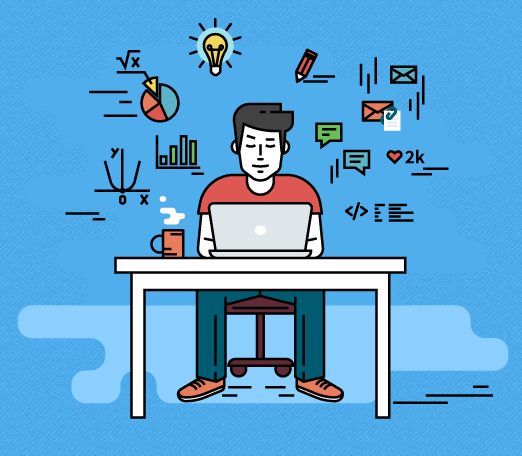 ZdrojDRUHÁ KAPITOLADruhá podkapitolaXxxxx xxxxxx xxxxxx xxxxxx xxxxxxxx xxxxxxxxxxx xxxxxxxxxxxxxxx xxxxxxxx xxxxx xxx xxx xxxxxxxx xxxxx xxxxxxx xxxxxxxxxx xxxxxx xxxx xxxxxxxx xxxxx xxx xxx Xxxxx xxxxxx xxxxxx xxxxxx xxxxxxxx xxxxxxxxxxx xxxxxxxxxxxxxxx xxxxxxxx xxxxx xxx xxx xxxxxxxx xxxxx xxxxxxx xxxxxxxxxx xxxxxx xxxx xxxxxxxx xxxxx xxx xxx.Xxxxx xxxxxx xxxxxx xxxxxx xxxxxxxx xxxxxxxxxxx xxxxxxxxxxxxxxx xxxxxxxx xxxxx xxx xxx xxxxxxxx xxxxx xxxxxxx xxxxxxxxxx xxxxxx xxxx xxxxxxxx xxxxx xxx xxx Xxxxx xxxxxx xxxxxx xxxxxx xxxxxxxx xxxxxxxxxxx xxxxxxxxxxxxxxx xxxxxxxx xxxxx xxx xxx xxxxxxxx xxxxx xxxxxxx xxxxxxxxxx xxxxxx xxxx xxxxxxxx xxxxx xxx xxx.Obrázek : Logo Profiformátování.cz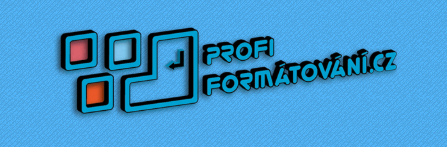 ZdrojZÁVĚRXxxxx xxxxxx xxxxxx xxxxxx xxxxxxxx xxxxxxxxxxx xxxxxxxxxxxxxxx xxxxxxxx xxxxx xxx xxx xxxxxxxx xxxxx xxxxxxx xxxxxxxxxx xxxxxx xxxx xxxxxxxx xxxxx xxx xxx Xxxxx xxxxxx xxxxxx xxxxxx xxxxxxxx xxxxxxxxxxx xxxxxxxxxxxxxxx xxxxxxxx xxxxx xxx xxx xxxxxxxx xxxxx xxxxxxx xxxxxxxxxx xxxxxx xxxx xxxxxxxx xxxxx xxx xxx.Xxxxx xxxxxx xxxxxx xxxxxx xxxxxxxx xxxxxxxxxxx xxxxxxxxxxxxxxx xxxxxxxx xxxxx xxx xxx xxxxxxxx xxxxx xxxxxxx xxxxxxxxxx xxxxxx xxxx xxxxxxxx xxxxx xxx xxx Xxxxx xxxxxx xxxxxx xxxxxx xxxxxxxx xxxxxxxxxxx xxxxxxxxxxxxxxx xxxxxxxx xxxxx xxx xxx xxxxxxxx xxxxx xxxxxxx xxxxxxxxxx xxxxxx xxxx xxxxxxxx xxxxx xxx xxx.SEZNAM POUŽITÝCH ZDROJŮTištěné zdrojeInternetové zdrojeProfiformátování.cz [online]. ©2019 [cit. 2020-02-26]. Dostupné z: https://www.profiformatovani.cz/Šablona – AKADEMIE STING, o.p.s. Profiformátování.cz [online]. 2020 [cit. 2020-02-26]. Dostupné z: https://www.profiformatovani.cz/blog/25-sablony-a-formatovani/60-sablona-akademie-sting-o-p-sSEZNAM OBRÁZKŮObrázek 1: Úvodní grafika webu	10Obrázek 2: Logo Profiformátování.cz	11SEZNAM PŘÍLOHPříloha č. 1: Dotazník	IPříloha č. : DotazníkVaše pohlavíMužŽenaVáš věkDo 20 letDo 30 letDo 40 letDo 50 letVíceVaše vzděláníBez vzděláníNeúplné základní vzděláníZákladní vzděláníNižší střední vzděláníNižší střední odborné vzděláníStřední odborné vzdělání s výučním listemStřední nebo střední odborné vzdělání bez maturity i výučního listuÚplné střední všeobecné vzděláníÚplné střední odborné vzdělání s vyučením i maturitouÚplné střední odborné vzdělání s maturitou (bez vyučení)Vyšší odborné vzděláníBakalářské vzděláníVysokoškolské vzděláníVysokoškolské doktorské vzdělání